附件1苍南县骨干班主任培训课程计划附件2苍南县骨干班主任培训报名表附件3苍南县骨干班主任培训推荐汇总表单位（学区）：                填表人：                                                           推荐单位（盖章）                                                                                   年     月   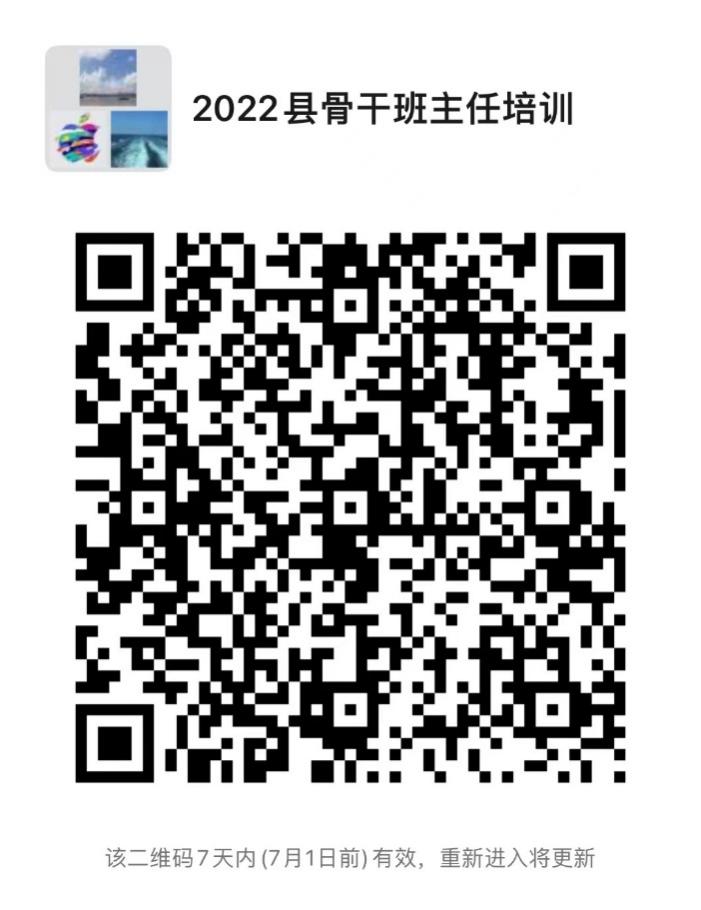 2022年县骨干班主任培训群，请报名的老师及时加入。时间时间授课内容拟选师资职务或职称第一天7月18日上午报 到全体学员全体学员第一天7月18日下午13:30-14:00开班式双方领导、全体学员双方领导、全体学员第一天7月18日下午14:00-17:00心理学视野下的班级管理艺术金  萍嘉兴教育学院第二天7月19日上午9:00-12:00“双减”政策下的有效家校沟通艺术方丽萍嘉兴市辅成教育集团德育室主任，高级教师浙江省师德先进个人称号；浙江省班主任工作室领衔人；南湖区优秀青年、第三批道德模范、首届劳模先进、首批最美教师称号；嘉兴市首批十佳班主任、首批班主任工作室主持人；第二天7月19日下午14:00-17:00现场教学：嘉兴实验小学现场教学：嘉兴实验小学现场教学：嘉兴实验小学第三天7月20日上午9:00-12:00班级文化与班级管理——班主任可以做的这么有滋味王曜君杭州市西湖区教育发展研究院院长，浙江省特级教师、教授级高级教师（二级），浙江省中小学德育标兵，浙江省第九届政协委员，杭州市“十佳”优秀班主任，曾任西湖区教师进修学校副校长第三天7月20日下午13:00-17:00现场教学：嘉兴南湖革命纪念馆（嘉兴市）嘉兴南湖是全国爱国主义教育示范基地，是中国共产党的诞生地。习近平同志在浙江工作期间，曾先后5次来到南湖革命纪念馆瞻仰红船。2005年6月，习近平同志在《光明日报》发表署名文章，首次提出“红船精神”，即“开天辟地、敢为人先的首创精神，坚定理想、百折不挠的奋斗精神，立党为公、忠诚为民的奉献精神”，深刻指出“红船精神”是中国革命精神之源，是党的先进性之源。2017年10月31日，在十九大胜利闭幕一周之际，习近平总书记带领政治局常委到嘉兴南湖瞻仰红船。2017年12月1日，《人民日报》重新刊发习近平同志的署名文章《弘扬“红船精神” 走在时代前列》。现场教学：嘉兴南湖革命纪念馆（嘉兴市）嘉兴南湖是全国爱国主义教育示范基地，是中国共产党的诞生地。习近平同志在浙江工作期间，曾先后5次来到南湖革命纪念馆瞻仰红船。2005年6月，习近平同志在《光明日报》发表署名文章，首次提出“红船精神”，即“开天辟地、敢为人先的首创精神，坚定理想、百折不挠的奋斗精神，立党为公、忠诚为民的奉献精神”，深刻指出“红船精神”是中国革命精神之源，是党的先进性之源。2017年10月31日，在十九大胜利闭幕一周之际，习近平总书记带领政治局常委到嘉兴南湖瞻仰红船。2017年12月1日，《人民日报》重新刊发习近平同志的署名文章《弘扬“红船精神” 走在时代前列》。现场教学：嘉兴南湖革命纪念馆（嘉兴市）嘉兴南湖是全国爱国主义教育示范基地，是中国共产党的诞生地。习近平同志在浙江工作期间，曾先后5次来到南湖革命纪念馆瞻仰红船。2005年6月，习近平同志在《光明日报》发表署名文章，首次提出“红船精神”，即“开天辟地、敢为人先的首创精神，坚定理想、百折不挠的奋斗精神，立党为公、忠诚为民的奉献精神”，深刻指出“红船精神”是中国革命精神之源，是党的先进性之源。2017年10月31日，在十九大胜利闭幕一周之际，习近平总书记带领政治局常委到嘉兴南湖瞻仰红船。2017年12月1日，《人民日报》重新刊发习近平同志的署名文章《弘扬“红船精神” 走在时代前列》。第四天7月21日上午9:00-12:00新课改视野下的学校德育 黄黎明全国德育专家，全国模范教师，省特级教师，浙江省杭州市西湖区教育发展研究院顾问,杭州市西湖区人民政府督学。第四天7月21日下午14:00-17:00学习研讨全体学员全体学员第五天7月22日上午9:00-12:00名班主任的角色定位与情怀培养杨晓凤浙江省杭州市学军小学高级教师,任教语文、道德与法治等学科。浙江省班主任工作室领衔人,市第二层次学科带头人,区第一层次学科带头人,曾获市模范班主任、区功勋班主任等荣誉。2011年起,被评为区首届首席班主任、杭州市和浙江省首届工作室领衔人,先后被聘为省农村中小学骨干教师 领雁工程 实践教学导师、省女子监狱玉兰工作室导师、宁波市名班主任工作室导师等,至今已为各地培养近十名省区市工作室领衔人及大批优秀班主任。第五天7月22日下午返程全体学员全体学员学校类别学校类别小学□       初中□       高中□小学□       初中□       高中□小学□       初中□       高中□小学□       初中□       高中□小学□       初中□       高中□小学□       初中□       高中□小学□       初中□       高中□姓　名姓　名性别出生年月民　族民　族政治面貌任教年级职  务职  务职 称工作年限学　历学　历职 称班主任年限学区或直属学区或直属工作单位联系方式联系方式手机长号：          短号：        身份证号码:手机长号：          短号：        身份证号码:手机长号：          短号：        身份证号码:手机长号：          短号：        身份证号码:手机长号：          短号：        身份证号码:手机长号：          短号：        身份证号码:手机长号：          短号：        身份证号码:通讯地址通讯地址邮编邮编主要工作经历个人所获班主任荣誉所在单位意见      （盖章）                                                  年    月    日      （盖章）                                                  年    月    日      （盖章）                                                  年    月    日      （盖章）                                                  年    月    日      （盖章）                                                  年    月    日      （盖章）                                                  年    月    日      （盖章）                                                  年    月    日      （盖章）                                                  年    月    日主管教育行政部门意见                                        （盖章）                                                  年    月    日                                        （盖章）                                                  年    月    日                                        （盖章）                                                  年    月    日                                        （盖章）                                                  年    月    日                                        （盖章）                                                  年    月    日                                        （盖章）                                                  年    月    日                                        （盖章）                                                  年    月    日                                        （盖章）                                                  年    月    日序号姓    名身份证号单    位职   务荣誉（最高项）手机号